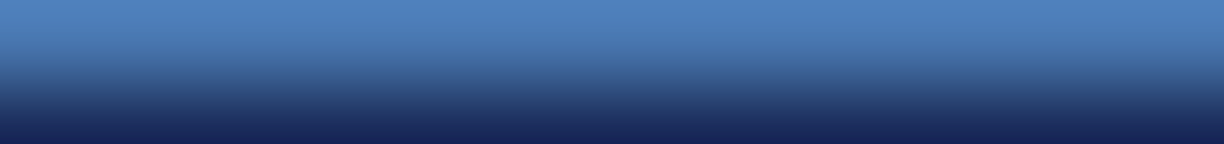 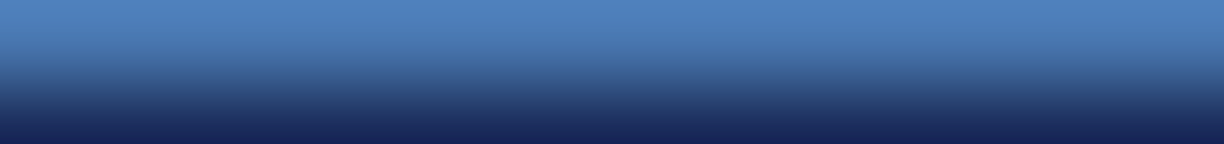                                                                                                                                                   Página 1 de 3O que é encefalomielite equina do leste?A encefalomielite equina do leste (EEE) é uma doença rara, e muito séria, causada por um virus.Como o vírus da EEE é transmitido?O vírus que causa a EEE é transmitido pela picada de um mosquito infectado. Em Massachusetts, o vírus é em geral identificado em mosquitos encontrados na água doce como lagos, rios,e florestas pantanosas. Para obter mais informações sobre os diferentes tipos de mosquitos capazes de transmitir o vírus, acesse a página de internet do MDPH,  www.mass.gov/dph/mosquito.O vírus da EEE infecta em especial pássaros e, muitas vezes, o pássaro não apresenta nenhuma indicação de estar doente. Os mosquitos se infectam ao picar os pássaros infectados. Mesmo infectados, os seres humanos e vários outros mamíferos, especialmente cavalos e lhamas, não transmitem a doença.É muito comum a EEE em Massachusetts?A EEE é uma doença muito rara.  Em Massachusetts, desde que a doença foi identificada pela primeira vez, em 1938, ocorreram menos do que 110 casos. A maioria dos casos ocorreram nos distritos de Bristol, Plymouth, e Norfolk. Entretanto, em um ano ativo, casos humanos podem ocorrer em todo o estado.  Os surtos de EEE ocorrem em geral a cada 10 a 20 anos. Esses surtos tipicamente duram quase sempre entre dois e três anos. O surto mais recente de EEE em Massachusetts começou em 2019 e inclue doze casos com seis mortes. O surto continuous em 2020 com cinco casos e uma morte. Quais são os sintomas da EEE?Os primeiros sintomas são febre (em geral entre 38,5 e 41 ºC, ou seja, entre 103 e 106 ºF), rigidez de nuca, dores de cabeça e falta de energia.  Esses sintomas surgem entre três e dez dias após a picada de um mosquito infectado. A encefalite, ou seja, a inflamação e inchaço do cérebro, é a complicação séria mais perigosa e freqüente. A doença piora rapidamente e alguns pacientes podem entrar em coma no prazo de uma semana.Qual o tratamento para a EEE?Não há tratamento para a EEE. Em Massachusetts, cerca da metade das pessoas que receberam diagnóstico de EEE faleceram como conseqüência da infecção. Com frequencia, as pessoas que conseguem sobreviver à doença ficam inválidas para sempre. Poucas pessoas conseguem se recuperar por completo.                                                                                                                          Página 2 de 2O que você pode fazer para se proteger contra a EEE?Assim como, o vírus que causa a EEE é transmitido por mosquitos, daremos alguns conselhos para que você possa reduzir suas chances de receber uma picada:Programe as atividades ao ar livre de forma a evitar o horário de maior atividade dos mosquitos, que é entre o amanhecer e o anoitecer, os mosquitos são particularmente ativos nessa parte do dia.Se estiver ao ar livre, use calças compridas, camisa de mangas compridas e meias.  Isto pode difícil de usar quando faz calor, mas isso ajudará a manter os mosquitos longe de sua pele.Use repelentes que contenham DEET (N-N-dietil-meta-toluamida), permetrina, picaridina (conhecida como KBR 3023), IR3535 (Ácido 3- (N-butil-N-acetil)-aminopropiônico), ou óleo de eucalipto citriodora [p-mentano 3,8-diol (PMD)], e siga as instruções contidas no rótulo do produto. Os produtos à base de DEET não devem ser aplicados em bebês com menos de dois meses de idade e devem ser usados em concentrações de no máximo 30% em crianças maiores. O óleo de eucalipto citriodora não deve ser aplicado em crianças com menos de três anos de idade. Produtos contendo permetrina não devem ser usados sobre a pele, pois foram concebidos para serem aplicados em objetos como, por exemplo, roupas, sapatos, cortinados de cama contra mosquitos e equipamento para campismo.  Mantenha os mosquitos fora de sua casa: conserte todos os furos nas telas das janelas (Screens) da casa e verifique se estão bem presas em todas as portas e janelas.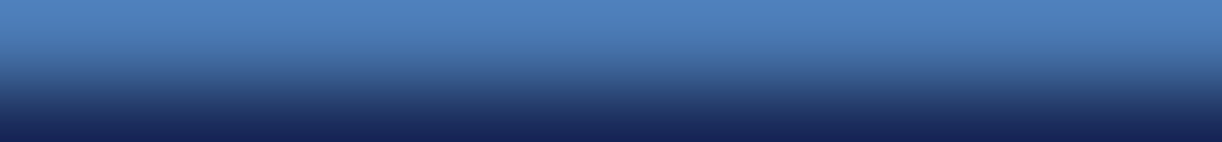 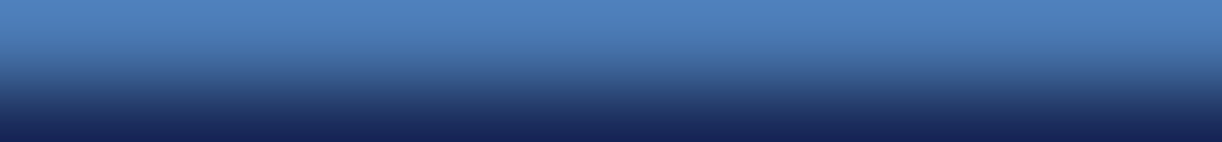 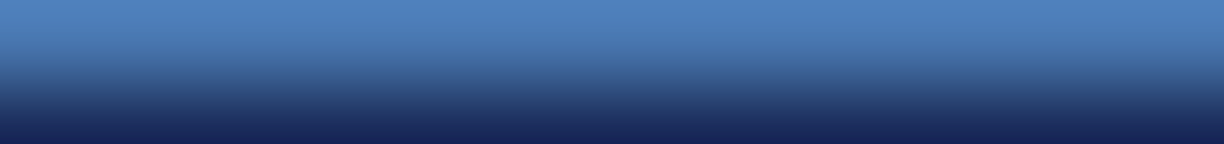                                                                                                                                                  Página 3 de 3 Elimine toda água parada que esteja ao redor de sua casa.  Veja aqui algumas sugestões:Repare se ao redor de sua casa existem recipientes e outros objetos que possam acumular água, vire-os de cabeça para baixo, esvazie-os com regularidade ou descarte-os.  Faça orifícios no fundo dos recipientes recicláveis que ficam ao ar livre, de forma que a água possa escorrer para fora. Limpe as calhas dos telhados que estiverem entupidas; remova folhas e resíduos que impeçam o escoamento da água de chuva.Vire as piscinas infantis de plástico e os carrinhos de mão para baixo quando não estiverem em uso Troque a água de chafarizes ou banheirinhas de pássaros a cada poucos dias; instale um sistema de aeração nos tanques ornamentais ou crie peixes ali. Mantenha as piscinas limpas e adequadamente cloradas; remova a água acumulada sobre as coberturas de proteção de piscinas.   Faça jardins nas áreas disponíveis para eliminar a água parada que se acumula em sua propriedade.Obtenha mais informações em como escolher e de como usar repelentes com segurança, essas informações estão incluidas no folheto informativo de Mosquitos e Repelentes  (Mosquito Repellents fact sheet) do MDPH, e poden ser encontradas na página de internet, acessando www.mass.gov/dph/mosquito. Se você nâo tem acesso á internet,contate o MDPH pelo telefone (617) 983-6800 e peça uma cópia impressa.                                                                                                                         Página 4 de 4Onde posso obter mais informações?Com o seu médico, enfermeira, ou clínica de Cuidados da Saúde, ou no Gabinete/Secretaria de Saúde (Board of Health) do seu estado (os números de telefones estão na lista do seu governo local).No Departamento de Saúde Pública de Massachusetts (MDPH) , Divisão de Epidemiologia e Imunização (Division of Epidemiology and Immunization) pelo telefone (617) 983-6800 ou na página de internet do MDPH Arbovirus (www.mass.gov/dph/mosquito).Ligando para saber os Efeitos de pesticidas sobre a saúde , no número 617-624-5757,  MDPH, Gabinete/Secretaria de Saúde Ambiental (Bureau of Environmental Health).Controle de mosquitos em sua cidade: O controle de mosquitos em Massachusetts é realizado por meio de nove distritos/áreas de controle de mosquitos.  O Comitê Estadual de Correção e Controle de Mosquitos (SRMBC - State Reclamation and Mosquito Control Board) supervisiona as noves áreas/distritos.  As informações de contato para cada distrito/ área podem ser obtidas pela página de internet www.mass.gov/state-reclamation-and-mosquito-control-board-srmcb. Você também pode entrar em contato com o SRMCB no Departamento de Recursos Agrícolas de Massachusetts (Massachusetts Department of Agricultural Resources) pelo telefone 617-626-1700 ou com o gabinete/ secretaria de saúde local (Board of Health).